Welches Tier ist kein Dinosaurier?Kreuze an!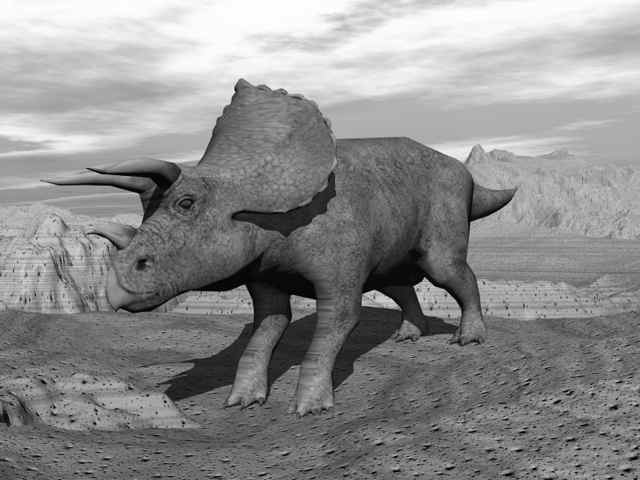 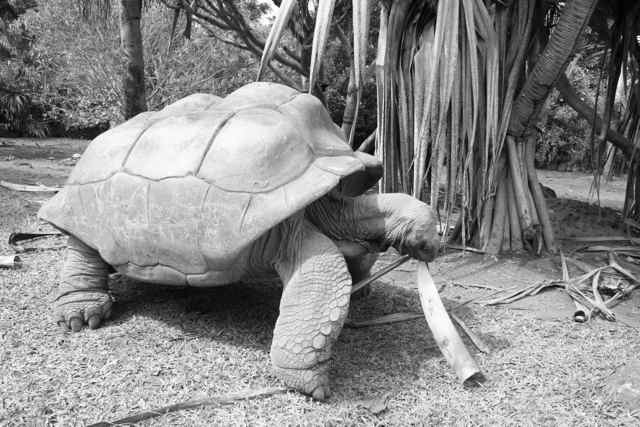 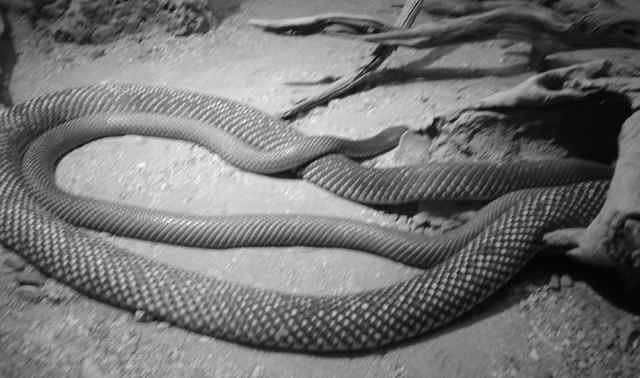 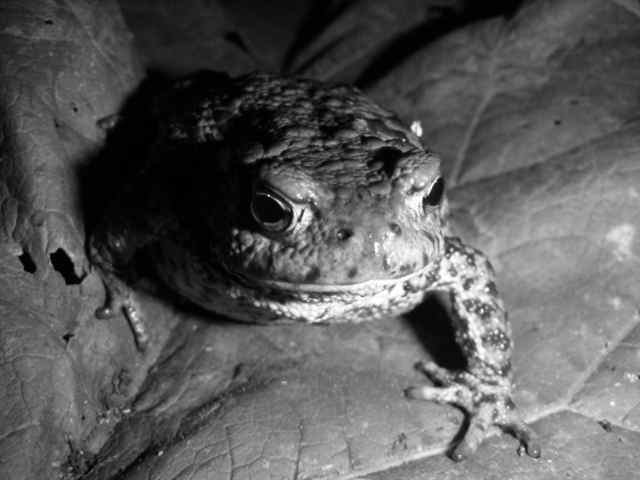 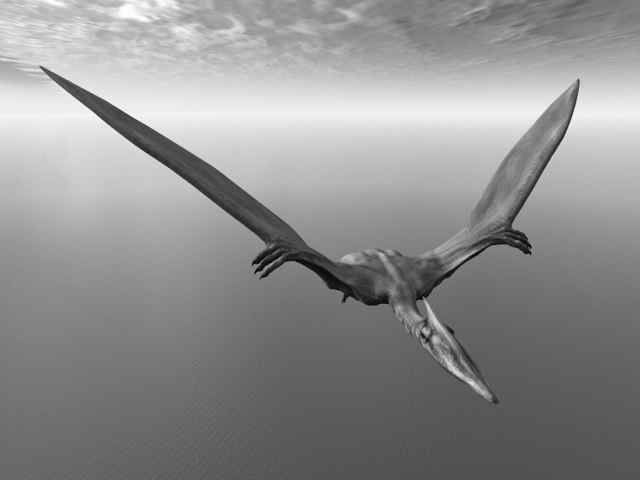 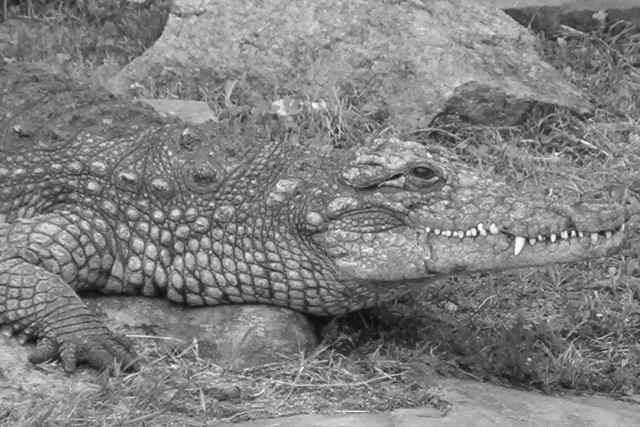 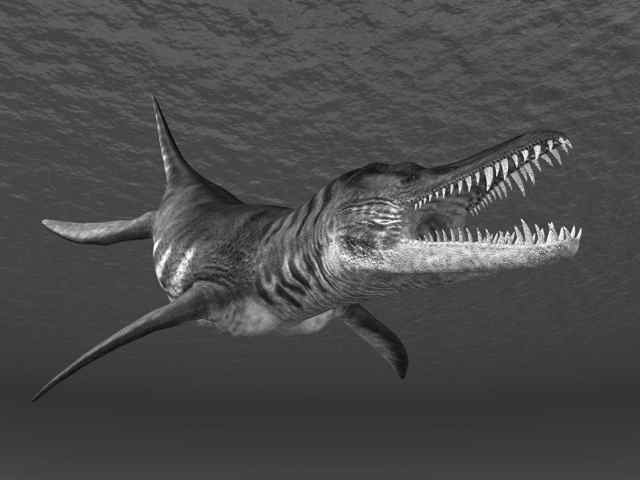 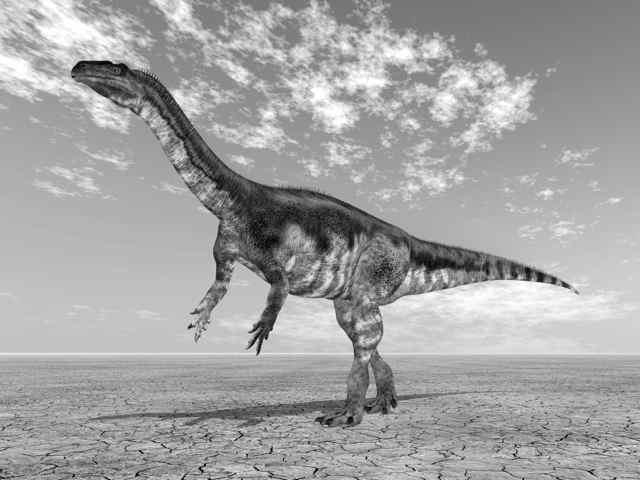 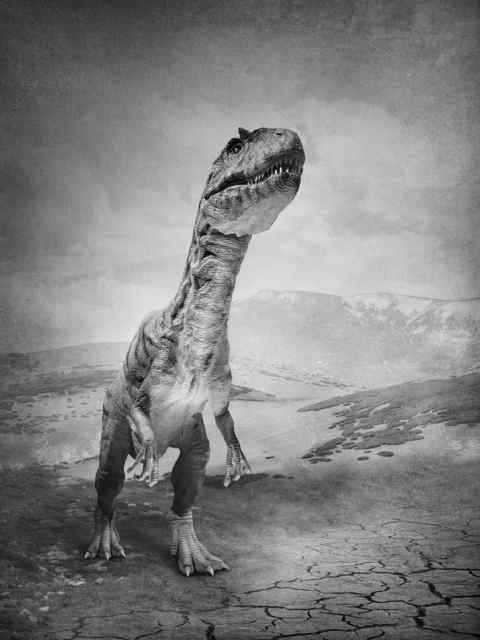 